ZAJĘCIA KOREKCYJNO-KOMPENSACYJNE prowadzone przez Izabelę Lis  – dla dzieci z grupy „Motyle” i „Pszczółki”Karta pracy „Zimowe rękawiczki” – załącznik nr 1 (wykorzystane ze strony:  https://www.logopestka.pl)Zadanie dla dziecka:    Przyjrzyj się obrazkowi. Co widzisz?    Ile rękawiczek widzisz. Policz je wskazując palcem.    Jakie wzory znajdują się na rękawiczkach?    Połącz w pary pasujące do siebie rękawiczki.    Powtarzaj wyrazy za opiekunem. Jeśli poprawnie wypowiesz wyraz, pokoloruj rękawiczkę.Ćwiczenie grafomotoryczne – „Śnieżynka” – popraw po śladach i pokoloruj - załącznik nr 2Ćwiczenie usprawniające umiejętności manualne - Praca plastyczna „Mikołaj” – wyklejanie obrazka plasteliną – załącznik nr 3 (wykorzystany ze strony https://mojedziecikreatywnie.pl)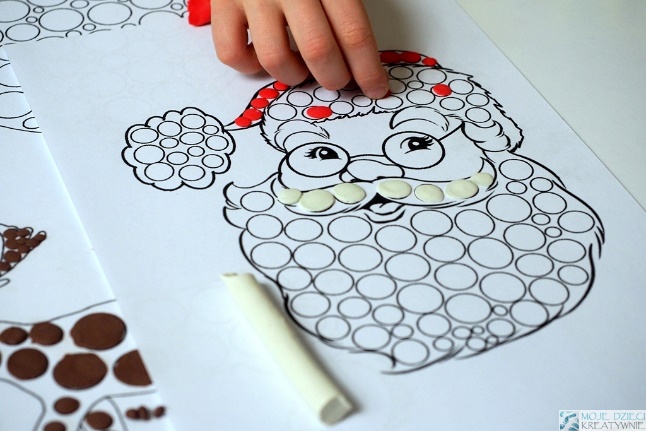 Wyszukiwanie i liczenie elementów - w łatwiejszej wersji dzieci mogą narysować odpowiednią liczbę kresek (zamiast liczb) – załącznik nr 4 (wykorzystany ze strony https://www.nauczycielskiezacisze.pl)Załącznik nr 1 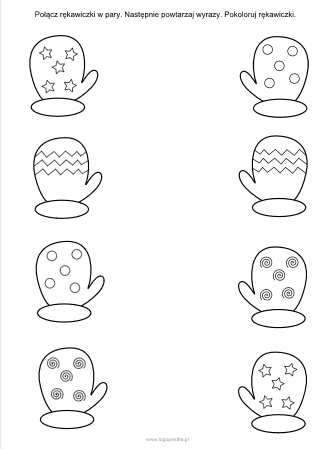 Załącznik nr 2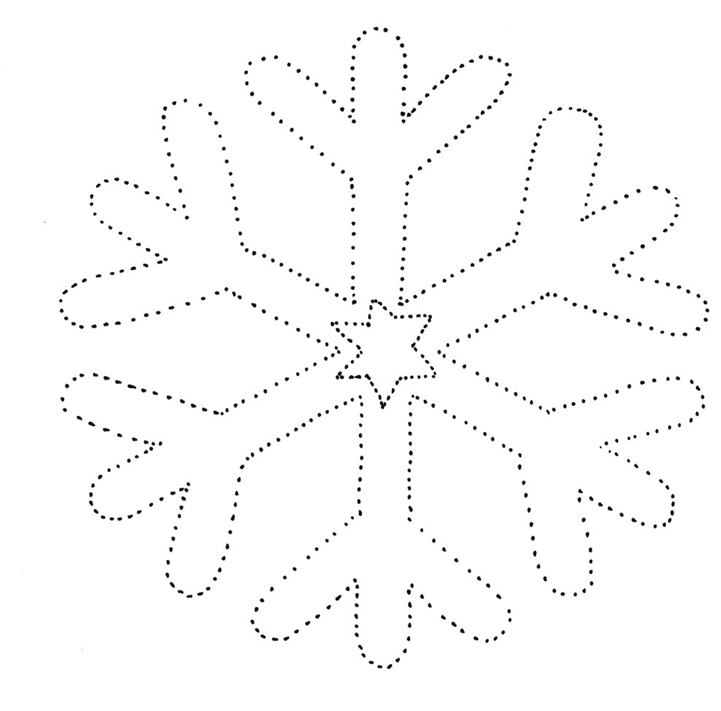 Załącznik nr 3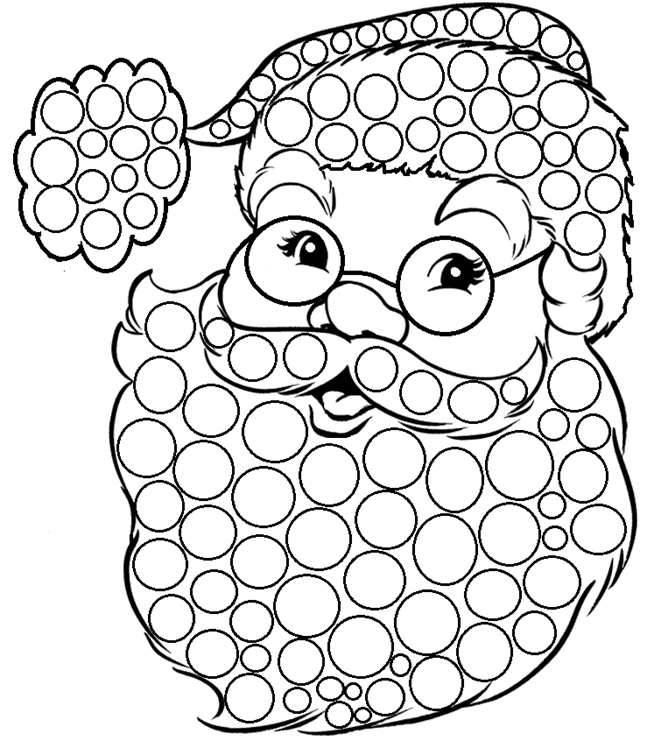 Załącznik nr 4 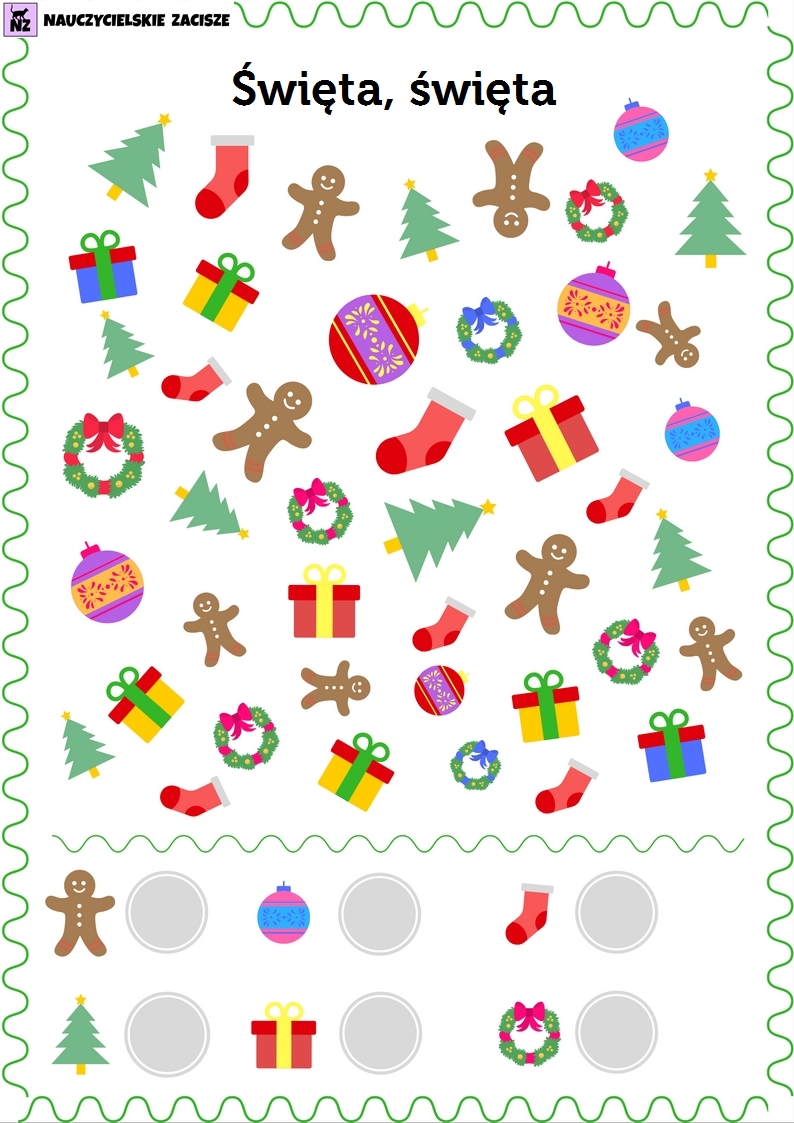 